Propaganda als Mittel des Kriegs: Das Beispiel RusslandsAufgabe: Benennen Sie das Narrativ in 2-3 Sätzen, das die russische Regierung beim Krieg gegen die Ukraine vermitteln möchte (M1).Erklären Sie, warum sich die russische Regierung dazu Erfolg von „Putinfluencern“ verspricht. Gehen Sie dazu auf M1 ein. Gestalten Sie einen Blog-Beitrag (Text, Podcast, Video etc.), das junge Teenager über „Putinfluencer“ aufklärt.Beschreiben Sie mit Hilfe von M2 die Strategie, wie der Kreml einen Cyberwar gegen die EU führt.Gestalten Sie eine Collage aus Schlagzeilen, Bildern usw., die gesellschaftlich umstrittene Themen zeigen.Diskutieren Sie die Frage: Kann es eine freie Gesellschaft geben ohne umstrittene Themen?M1 https://www.ardmediathek.de/video/exakt/putinversteher-wie-kommt-russische-propaganda-nach-deutschland/mdr-fernsehen/Y3JpZDovL21kci5kZS9iZWl0cmFnL2Ntcy83YzE3N2ZmMi1iZjgzLTQ3MTQtYTEwYy1kYzk1MDgyNTU2NjQWDR, 19.05.2022, 12 Min. Das Video thematisiert den Versuch der russischen Regierung, über Influencer und andere Lobbyisten die öffentliche Meinung in Deutschland zu beeinflussen. M2 „Nicht gewappnet“: Der verzweifelte Kampf der EU gegen Putins Internet-Trolle, von Hans-Jürgen Moritz, 06.03.2022https://www.focus.de/digital/russlands-cyber-krieg-aufruestung-im-internet-eu-nur-bedingt-abwehrbereit-gegen-putins-trolle_id_62693650.html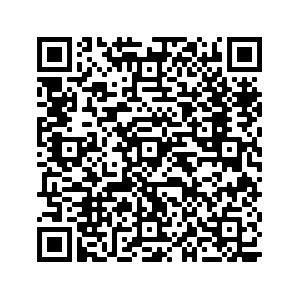 